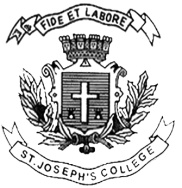 ST. JOSEPH’S COLLEGE (AUTONOMOUS), BANGALORE – 27OPEN ELECTIVE -IV SEMESTERSEMESTER EXAMINATION – APRIL 2017ST OE 4116 – Descriptive StatisticsTime: 90 Min  	          							Max: 35 marksThis question paper has THREE parts and ONE printed pageScientific calculators are allowed and GRAPHS sheets will be provided on requestPART – A I 	Answer any FIVE of the following:					5 x 2 = 10Define Statistics and mention some of its limitations.Explain Qualitative and Quantitative data with examples.Define correlation coefficient and specify the measures of it.Give any two application of Geometric mean.Define Dispersion and list all measures of itDefine  i)Event  ii) Sample spaceDefine population and sample. PART – B  II 	Answer any THREE of the following:					3 x 5 = 15Explain the different scales of measurement with example.				(5)A) Explain i) Random experiment  ii) Deterministic experiment			(2)B) 2 cards are drawn at random from a pack of cards. Find the probability that 	(3)   	 i)  Both are spades 	ii)  Cards belong to different suits A) What do you mean by bivariate data?						(1)B) Calculate Karl Pearson coefficient of correlation and plot scatter diagram       and give conclusion.								(4)Yields of Potatoes Receiving Different Amounts of FertilizersST-OE-4116-B-17Following data about age on 20 randomly selected students are obtained from a class. their ages were : 18,19,19,19,19,20,20,20,20,20,21,21,21,21,22,23,24,27,30,36	(in years)a) Find the median age of all students						(5)b) Find modal age of all studentsc) Find mean age for all studentsd) Two more students enter into the class with age 20 and 22 respectively. Compute mean, and mode for the revised data.Explain  i) Simple Random sampling							(5)  ii) Cluster samplingPART – C III	Answer any ONE of the following:					1 x 10 = 10A) Following data is obtained from six randomly selected people about their bike performances.				Fit a regression line for mileage on maintenance cost and estimate mileage when maintenance cost is Rs. 3500. 					(4+1)B) Define Central tendency and explain any four measures of it.		(5)A)  Explain the requisites of a good questionnaire.				(5)B) Represent the following data regarding density of rat population by multiple bars.											(5)ST-OE-4116-B-17Amount (Kg)048121620Yield (Quintals)8.348.899.169.59.910.2Mileage (in kms)354549283755Maintenance cost (in Rs ‘00)293645403030StateDensity(per sq.km.)Density(per sq.km.)Density(per sq.km.)State198119912001West Bengal615766904Kerala655747819U.P377471689Maharashtra204256314Karnataka194234275Rajasthan100128165